МИНИСТЕРСТВО СОЦИАЛЬНОГО РАЗВИТИЯУЛЬЯНОВСКОЙ ОБЛАСТИРАСПОРЯЖЕНИЕот 31 января 2023 г. N 166-рОБ УТВЕРЖДЕНИИ ПЛАНА-ГРАФИКА РЕАЛИЗАЦИИ МЕРОПРИЯТИЙГОСУДАРСТВЕННОЙ ПРОГРАММЫ УЛЬЯНОВСКОЙ ОБЛАСТИ"СОЦИАЛЬНАЯ ПОДДЕРЖКА И ЗАЩИТА НАСЕЛЕНИЯ НА ТЕРРИТОРИИУЛЬЯНОВСКОЙ ОБЛАСТИ" НА 2023 ГОДВ целях обеспечения эффективной реализации мероприятий, предусмотренных государственной программой Ульяновской области "Социальная поддержка и защита населения на территории Ульяновской области", утвержденной постановлением Правительства Ульяновской области от 14.11.2019 N 26/567-П (в редакции от 28.12.2022 N 27/813-П) (далее - государственная программа), а также в соответствии с постановлением Правительства Ульяновской области от 13.09.2019 N 460-П "Об утверждении Правил разработки, реализации и оценки эффективности государственных программ Ульяновской области, а также осуществления контроля за ходом их реализации":1. Утвердить прилагаемый план-график реализации мероприятий государственной программы на 2023 год.2. Определить директора департамента финансов Министерства социального развития Ульяновской области Бакуеву М.И. ответственным за организацию своевременного составления и предоставления достоверных отчетных данных о ходе реализации мероприятий государственной программы.МинистрА.А.ТВЕРСКОВАУтвержденраспоряжениемМинистерства социального развитияУльяновской областиот 31 января 2023 г. N 166-рПЛАН-ГРАФИКРЕАЛИЗАЦИИ ГОСУДАРСТВЕННОЙ ПРОГРАММЫ УЛЬЯНОВСКОЙ ОБЛАСТИ"СОЦИАЛЬНАЯ ПОДДЕРЖКА И ЗАЩИТА НАСЕЛЕНИЯ НА ТЕРРИТОРИИУЛЬЯНОВСКОЙ ОБЛАСТИ" НА 2023 ГОД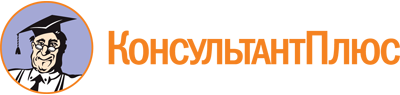 Распоряжение Минсоцразвития Ульяновской области от 31.01.2023 N 166-р
"Об утверждении плана-графика реализации мероприятий государственной программы Ульяновской области "Социальная поддержка и защита населения на территории Ульяновской области" на 2023 год"Документ предоставлен КонсультантПлюс

www.consultant.ru

Дата сохранения: 30.06.2023
 N п/пНаименование мероприятия/целевого индикатораИсполнитель мероприятия/целевого индикатора (ИОГВ, Фамилия Имя Отчество (далее - ФИО) ответственного исполнителя)Дата начала реализации мероприятияКод бюджетной классификацииОбъем предусмотренных средств областного бюджета Ульяновской области на реализацию государственной программы на отчетный год/значение целевого индикатора, тыс. руб.Ожидаемый непосредственный результат реализации основного мероприятия/мероприятий (краткое описание планируемых к выполнению работ)1234567Государственная программаГосударственная программаГосударственная программаГосударственная программаГосударственная программаГосударственная программаГосударственная программаЦелевые индикаторы государственной программы:Целевые индикаторы государственной программы:1.Снижение численности населения, проживающего на территории Ульяновской области, с денежными доходами ниже границы бедности, тыс. человекМинистерство социального развития Ульяновской области (далее - Министерство), Матвейшин Степан Михайлович, директор департамента семейного благополучия и воспитанияxx166,50x2.Доля государственных организаций социального обслуживания, в которых проведены мероприятия по укреплению материально-технической базы, обеспечению пожарной безопасности, антитеррористической защищенности, а также мероприятия по эффективному использованию энергетических ресурсов, в общем количестве государственных организаций, обеспеченных финансированием в текущем году, процентовУОГКУСЗН "ЕОЦСВ", Краснов Михаил Владимирович, начальника отдела сопровождения национальных проектов и развития отраслиxx100,00x3.Доля граждан старше трудоспособного возраста и инвалидов, получивших социальные услуги в организациях социального обслуживания, от общего числа граждан старше трудоспособного возраста и инвалидов, проживающих на территории Ульяновской области, процентовМинистерство, Клюшникова Елена Владимировна, директор департамента по делам старшего поколения, ветеранов и инвалидовxx9,70xПодпрограмма "Развитие мер социальной поддержки отдельных категорий граждан"Подпрограмма "Развитие мер социальной поддержки отдельных категорий граждан"Подпрограмма "Развитие мер социальной поддержки отдельных категорий граждан"Подпрограмма "Развитие мер социальной поддержки отдельных категорий граждан"Подпрограмма "Развитие мер социальной поддержки отдельных категорий граждан"Подпрограмма "Развитие мер социальной поддержки отдельных категорий граждан"Подпрограмма "Развитие мер социальной поддержки отдельных категорий граждан"1.Основное мероприятие "Реализация регионального проекта "Финансовая поддержка семей при рождении детей", направленного на достижение целей, показателей и результатов федерального проекта "Финансовая поддержка семей при рождении детей"Министерствоx802 Р1 0000 01929621,60Предоставления мер социальной поддержки семей при рождении детейЦелевые индикаторы подпрограммы:Целевые индикаторы подпрограммы:1.Доля граждан, получивших меры социальной поддержки, в общей численности граждан, проживающих на территории Ульяновской области, процентовУОГКУСЗН "ЕОЦСВ", Ковалев Иван Андреевич, исполняющий обязанности директораxx31,4x1.1.Осуществление ежемесячной выплаты на ребенка до достижения им возраста трех летМинистерство, Бакуева Марина Ивановна - директор департамента финансов01.01.2023264 1004 802Р150840979293,601) прием документов; 2) подготовка распорядительного документа; 3) предоставление выплаты. Направление выплатных документов в кредитные организации и отделения почтовой связи1.2.Осуществление ежемесячной выплаты в связи с рождением (усыновлением) первого ребенкаМинистерство, Бакуева Марина Ивановна - директор департамента финансов01.01.2023264 1004 802Р155730950328,001) прием документов; 2) подготовка распорядительного документа; 3) предоставление выплаты. Направление выплатных документов в кредитные организации и отделения почтовой связи2.Основное мероприятие "Предоставление мер социальной поддержки отдельных категорий граждан"80101000005867883,9000Организация своевременного и в полном объеме предоставления мер социальной поддержки отдельным категориям граждан при соблюдении принципа адресности для сокращения бедности среди населения Ульяновской областиЦелевые индикаторы подпрограммы:Целевые индикаторы подпрограммы:1.Доля граждан, охваченных государственной социальной помощью на основании социального контракта, в общей численности малоимущих граждан, проживающих на территории Ульяновской области, процентовМинистерство, Матвейшин Степан Михайлович, директор департамента семейного благополучия и воспитанияxx7,30x2.1.Предоставление субсидий на оплату жилого помещения и коммунальных услугМинистерство, Филоненко Анастасия Вячеславовна, директор департамента методологии и нормотворчества01.01.2023264 1003 8010112010291117,00000Предоставление субсидий на оплату жилого помещения и коммунальных услуг. 1. Прием документов. 2. Принятие решения о назначении субсидии. 3. Назначение субсидии. 4. Формирование выплатных документов. 5. Направление выплатных документов в кредитные организации и отделения почтовой связи2.2.Предоставление компенсаций на оплату жилого помещения и коммунальных услугМинистерство, Филоненко Анастасия Вячеславовна, директор департамента методологии и нормотворчества01.01.2023264 1003 8010112020118083,30000Предоставление компенсаций по оплате жилого помещения и коммунальных услуг. 1. Прием документов. 2. Принятие решения о назначении субсидии. 3. Назначение субсидии. 3. Формирование выплатных документов. 4. Направление выплатных документов в кредитные организации и отделения почтовой связи2.3.Предоставление адресной материальной помощи гражданам, оказавшимся в трудной жизненной ситуации, неработающим пенсионерам, являющимся получателями страховых пенсий по старости и по инвалидности, гражданам, которым предоставляется лечение методом программного системного гемодиализаМинистерство, Матвейшин Степан Михайлович, директор департамента семейного благополучия и воспитания01.01.2023264 1003 8010112030300000,00000Сбор пакетов документов, принятие решения о выплате, оформление решения протоколом, подготовка распоряжения на перечисление денежных средств, предоставление адресной помощи2.4.Предоставление государственной социальной помощи, в том числе на основании социального контрактаМинистерство, Матвейшин Степан Михайлович, директор департамента семейного благополучия и воспитания01.01.2023264 1003 801011204031245,20000Сбор пакетов документов территориальными органами, принятие решения о выплате, оформление решения протоколом, подготовка распоряжения на перечисление денежных средств, предоставление помощи в форме социального контракта, помощи в форме электронной социальной продовольственной карты2.5.Приобретение и ремонт протезно-ортопедических изделий лицам, не имеющим инвалидности, но по медицинским показаниям нуждающимся в нихОбластное государственное казенное учреждение социальной защиты населения Ульяновской области (далее - ОГКУСЗН Ульяновской области), Брагина Евгения Викторовна, директор01.01.2023264 1003 801011205025000,000001) прием и проверка документов; 2) получатель берет направление в организации с которой заключен договор на изготовление изделий; 3) по факту изготовления изделий в органы социальной защиты поставщиками предоставляется реестр получателей изделий; 4) на основании реестра органы социальной защиты оплачивают произведенные изделия. Приобретение протезно-ортопедических изделий лицам, не имеющим инвалидности, но по медицинским показаниям нуждающимся в них2.6.Обеспечение мер социальной поддержки ветеранов трудаМинистерство, Бакуева Марина Ивановна - директор департамента финансов01.01.2023264 1003 80101120601384034,70000Предоставление мер социальной поддержки ветеранам труда. По оплате ЖКУ: 1. Реестры получателей направляются в расчетную организацию (РО). 2. РО осуществляет расчет сумм ЕДК. 3. Получение от РО реестров с рассчитанными суммами ЕДК. 4 Формирование выплатных документов на представление ЕДК через почтовые отделения и кредитные2.7.Обеспечение мер социальной поддержки тружеников тылаМинистерство, Бакуева Марина Ивановна - директор департамента финансов01.01.2023264 1003 8010112070614,100001) прием документов; 2) подготовка распорядительного документа; 3) предоставление выплаты. Предоставление мер социальной поддержки труженика тыла2.8.Обеспечение мер социальной поддержки реабилитированных лиц и лиц, признанных пострадавшими от политических репрессийМинистерство, Бакуева Марина Ивановна - директор департамента финансов01.01.2023264 1003 801011208018902,50000Предоставление мер социальной поддержки реабилитированным лицам и лицам, пострадавшим от политических репрессий. По оплате ЖКУ: 1. Реестры получателей направляются в расчетную организацию (РО). 2. РО осуществляет расчет сумм ЕДК. 3. Получение от РО реестров с рассчитанными суммами ЕДК. 4 Формирование выплатных документов на представление ЕДК через почтовые отделения и кредитные организации2.9.Обеспечение мер социальной поддержки ветеранов труда Ульяновской областиМинистерство, Бакуева Марина Ивановна - директор департамента финансов01.01.2023264 1003 80101120901147392,40000Предоставление мер социальной поддержки ветеранам труда Ульяновской области. По оплате ЖКУ: 1. Реестры получателей направляются в расчетную организацию (РО). 2. РО осуществляет расчет сумм ЕДК. 3. Получение от РО реестров с рассчитанными суммами ЕДК. 4 Формирование выплатных документов на представление ЕДК через почтовые отделения и кредитные2.10.Обеспечение доплаты к пенсиям государственным служащим, получающим пенсию в соответствии с законодательствомМинистерство, Филоненко Анастасия Вячеславовна, директор департамента методологии и нормотворчества01.01.2023264 1001 8010112100145356,30000Ежемесячное предоставление пенсии за выслугу лет бывшим гос. служащим Ульяновской области. 1. Прием документов. 2. Принятие Распоряжения Минздравсоцразвития Ульяновской области о назначении (об отказе) пенсии за выслугу лет. 3. Назначение пенсии. 4. Формирование выплатных документов. 5. Направление выплатных документов в Сбербанк и Главпочтамт2.11.Предоставление услуг по погребению отдельных категорий гражданМинистерство, Бакуева Марина Ивановна - директор департамента финансов01.01.2023264 1003 80101121109874,400001) прием документов; 2) подготовка распорядительного документа; 3) предоставление выплаты. Выплата пособия по погребению отдельным категориям граждан2.12.Предоставление дополнительных мер социальной поддержки супругам, детям и родителям лиц, замещавших государственные должности Ульяновской области, должности государственной гражданской службы Ульяновской области или должности в государственных органах Ульяновской области, не являющиеся должностями государственной гражданской службы Ульяновской области, и погибших при исполнении должностных (трудовых) обязанностей или умерших вследствие ранения, контузии, заболевания или увечья, полученных при исполнении должностных (трудовых) обязанностейМинистерство, Бакуева Марина Ивановна - директор департамента финансов01.01.2023264 1003 801011212027,100001) прием документов; 2) подготовка распорядительного документа; 3) предоставление выплаты. Предоставление дополнительных мер социальной поддержки гражданам2.13.Предоставление мер социальной поддержки педагогическим работникам образовательных организаций, работающим и проживающим в сельской местности, рабочих поселках (поселках городского типа)Министерство, Бакуева Марина Ивановна - директор департамента финансов01.01.2023264 1003 8010112130340294,60000Предоставление мер социальной поддержки педагогическим работникам образовательных учреждений. 1. Реестры получателей направляются в расчетную организацию (РО). 2. РО осуществляет расчет сумм ЕДК. 3. Получение от РО реестров с рассчитанными суммами ЕДК. 4 Формирование выплатных документов на представление ЕДК через почтовые отделения и кредитные организации2.14.Предоставление отдельным категориям граждан меры социальной поддержки в форме денежной компенсации расходов, связанных с оплатой проезда до садовых или огородных земельных участков, расположенных в границах территории Ульяновской областиМинистерство, Бакуева Марина Ивановна - директор департамента финансов01.01.2023264 1003 801011214020801,500001) прием документов; 2) подготовка распорядительного документа; 3) предоставление выплаты. Предоставление компенсационных выплат гражданам из числа социально не защищенных категорий2.15.Оказание мер социальной поддержки военнослужащим, сотрудникам правоохранительных органов и членам их семей, а также членам семей военнослужащих, лиц, проходящих службу в войсках национальной гвардии Российской ФедерацииМинистерство, Клюшникова Елена Владимировна, директор департамента по делам старшего поколения, ветеранов и инвалидов01.01.2023264 1003 8010112150205000,000001) прием документов; 2) подготовка распорядительного документа; 3) предоставление выплаты. Оказание помощи гражданам2.16.Оказание мер социальной поддержки инвалидам боевых действий, проживающим на территории Ульяновской областиМинистерство, Бакуева Марина Ивановна - директор департамента финансов01.01.2023264 1003 8010112160622,700001) прием документов; 2) подготовка распорядительного документа; 3) предоставление выплаты. Оказание мер социальной поддержки инвалидам боевых действий2.17.Реализация мер социальной поддержки родителей и супругов военнослужащих, сотрудников органов внутренних дел, Федеральной службы безопасности Российской Федерации, прокуратуры Российской Федерации, органов уголовно-исполнительной системы Министерства юстиции Российской Федерации, погибших при исполнении обязанностей военной службы, служебных обязанностей или умерших вследствие ранения, контузии, заболеваний, увечья, полученных при исполнении обязанностей военной службы, служебных обязанностейМинистерство, Бакуева Марина Ивановна - директор департамента финансов01.01.2023264 1003 80101121703360,100001) прием документов; 2) подготовка распорядительного документа; 3) предоставление выплаты, оказание мер социальной поддержки гражданам2.18.Реализация мер социальной поддержки граждан, добровольно участвующих в охране общественного порядка на территории Ульяновской областиМинистерство, Бакуева Марина Ивановна - директор департамента финансов01.01.2023264 1003 801011218043248,500001) прием документов; 2) подготовка распорядительного документа; 3) предоставление выплаты. Оказание мер социальной поддержки гражданам, добровольно участвующих в охране общественного порядка на территории Ульяновской области2.19.Выплата пособий лицам, страдающим психическими расстройствами, находящимся в трудной жизненной ситуацииМинистерство, Бакуева Марина Ивановна - директор департамента финансов01.01.2023264 1003 80101121901164,800001) прием документов; 2) подготовка распорядительного документа; 3) предоставление выплаты. Выплата пособий людям, страдающих психическими расстройствами, находящихся в трудной жизненной ситуации2.20.Проведение социально значимых мероприятийМинистерство, Габбасова Наталья Николаевна, директор департамента защиты прав и интересов детей, Клюшникова Елена Владимировна, директор департамента по делам старшего поколения, ветеранов и инвалидов, Матвейшин Степан Михайлович, директор департамента семейного благополучия и воспитания01.01.2023264 1003 801011220017134,10000Подготовка ТЗ, проведение конкурсов, заключение контрактов на проведение социально значимых мероприятий. Оплата социально значимых мероприятий2.21.Материальное обеспечение вдовы Сычева В.А. и вдовы Доронина Н.П.Министерство, Бакуева Марина Ивановна - директор департамента финансов01.01.2023264 1003 8010112210960,00000Ежемесячное предоставление материального обеспечения вдовам. Ежемесячное формирование выплатных документов на Сбербанк2.22.Единовременные выплаты за вред, причиненный при оказании противотуберкулезной помощиМинистерство, Бакуева Марина Ивановна - директор департамента финансов01.01.2023264 1003 80101122202,500001) прием документов; 2) подготовка распорядительного документа; 3) предоставление выплаты. Единовременная выплата гражданам2.23.Обеспечение равной доступности услуг общественного транспорта для отдельных категорий гражданМинистерство, Бакуева Марина Ивановна - директор департамента финансов01.01.2023264 1003 8010112230115539,800001) прием документов; 2) подготовка распорядительного документа; 3) предоставление выплаты2.24.Предоставление мер поддержки творческим работникамМинистерство, Бакуева Марина Ивановна - директор департамента финансов01.01.2023264 1003 801011224010634,800001. Прием документов 2. Формирование выплатных документов. 3. Направление выплатных документов в Сбербанк и Главпочтамт. Ежемесячная денежная выплата гражданам, достигшим 65-летнего возраста2.25.Предоставление мер социальной поддержки инвалидам и участникам Великой Отечественной войныМинистерство, Филоненко Анастасия Вячеславовна, директор департамента методологии и нормотворчества01.01.2023264 1003 801011225013216,400001) прием документов; 2) подготовка распорядительного документа; 3) предоставление выплаты. Ежемесячная компенсация гражданам2.26.Предоставление компенсационных выплат в случае фактического увеличения размера вносимой гражданами платы за коммунальные услуги, превышающего предельные (максимальные) индексы изменения размера вносимой гражданами платы за коммунальные услуги в муниципальных образованиях Ульяновской областиМинистерство, Филоненко Анастасия Вячеславовна, директор департамента методологии и нормотворчества01.01.2023264 1003 8010112260100,000001) прием документов; 2) подготовка распорядительного документа; 3) предоставление выплаты. Ежемесячная компенсация гражданам2.27.Предоставление мер социальной поддержки женам граждан, уволенных с военной службыМинистерство, Бакуева Марина Ивановна - директор департамента финансов01.01.2023264 1003 80101122702484,800001) прием документов; 2) подготовка распорядительного документа; 3) предоставление выплаты. Ежемесячная выплата женам граждан, уволенных с военной службы2.28.Обеспечение исполнения полномочий по предоставлению ежемесячной денежной компенсации на оплату жилого помещения и (или; коммунальных услуг отдельным категориям гражданМинистерство, Бакуева Марина Ивановна - директор департамента финансов01.01.2023264 1003 801011228042096,800001) прием документов; 2) заключение соглашения об информационном взаимодействии с расчетными организациями, имеющими обязательства перед населением по предоставлению коммунальных услуг; 3) формирование Реестра, содержащего информацию о получателях ежемесячной денежной компенсации на оплату ЖКУ отдельным категориям граждан 4) зачисление2.29.Предоставление государственным гражданским служащим единовременной социальной выплаты на приобретение жильяМинистерство, Клюшникова Елена Владимировна, директор департамента по делам старшего поколения, ветеранов и инвалидов01.01.2023264 1003 80101122905000,00000Прием документов, их проверка и включение граждан в список на получение свидетельств. Подготовка распоряжения о выдаче свидетельств. Реализация выданных свидетельств (проверка правоустанавливающих документов, подготовка распоряжения о перечислении денежных средств, перечисление денежных средств)2.30.Предоставление ежегодной денежной выплаты гражданам, родившимся в период с 1 января 1927 года по 31 декабря 1945 годаМинистерство, Бакуева Марина Ивановна - директор департамента финансов01.01.2023264 1003 801011230073716,500001) Прием документов; 2) Подготовка распорядительного документа; 3) Предоставление выплаты. Направление выплатных документов в кредитные организации и отделения почтовой связи2.31.Предоставление мер социальной поддержки работникам противопожарной службы Ульяновской области, профессиональных аварийно спасательных служб и профессиональных аварийно спасательных формирований Ульяновской области и лицам из их числаМинистерство, Бакуева Марина Ивановна - директор департамента финансов01.01.2023264 1003 80101123201942,300001) Прием документов; 2) Подготовка распорядительного документа; 3) Предоставление выплаты. Направление выплатных документов в кредитные организации и отделения почтовой связи2.32.Предоставление детям-сиротам и детям, оставшимся без попечения родителей, а также отдельным категориям лиц из их числа, являющимся собственниками жилых помещений в многоквартирных домах, расположенных на территории Ульяновской области, ежемесячной компенсации расходов на уплату взноса на капитальный ремонт общего имущества в таких многоквартирных ломахМинистерство, Филоненко Анастасия Вячеславовна, директор департамента методологии и нормотворчества01.01.2023264 1003 801011236038,000001) прием документов; 2) подготовка распорядительного документа; 3) предоставление ежемесячной компенсации расходов на уплату взноса на капитальный ремонт общего имущества в многоквартирных домах гражданину. Направление выплатных документов в кредитные организации и отделения почтовой связи2.33.Предоставление мер государственной социальной поддержки отдельным категориям специалистов государственных организаций социального обслуживания, работающих и проживающих в сельской местности на территории Ульяновской областиМинистерство, Бакуева Марина Ивановна - директор департамента финансов01.01.2023264 1003 801018003097,100001) прием документов; 2) подготовка распорядительного документа; 3) предоставление выплаты. Направление выплатных документов в кредитные организации и отделения почтовой связи2.34.Предоставление мер социальной поддержки отдельным категориям молодых специалистов государственных организаций социального обслуживанияМинистерство, Филоненко Анастасия Вячеславовна, директор департамента методологии и нормотворчества01.01.2023264 1003 80101800501015,000001) прием документов; 2) подготовка распорядительного документа; 3) предоставление выплаты. Направление выплатных документов в кредитные организации и отделения почтовой связи2.35.Предоставление мер социальной государственной поддержки добровольным пожарнымМинистерство, Бакуева Марина Ивановна - директор департамента финансов01.01.2023264 1003 80101800603556,900001) прием документов; 2) подготовка распорядительного документа; 3) предоставление выплаты. Направление выплатных документов в кредитные организации и отделения почтовой связи2.36.Предоставление единовременного пособия в целях возмещения вреда, причиненного в связи с исполнением работниками противопожарной службы Ульяновской области трудовых обязанностейМинистерство, Бакуева Марина Ивановна - директор департамента финансов01.01.2023264 1003 8010180070300,000001) прием документов; 2) подготовка распорядительного документа; 3) предоставление выплаты. Направление выплатных документов в кредитные организации и отделения почтовой связи2.37.Обеспечение ежемесячных выплат почетным гражданам Ульяновской областиМинистерство, Филоненко Анастасия Вячеславовна, директор департамента методологии и нормотворчества01.01.2023264 1003 801018016014308,90000Ежемесячные и единовременные выплаты почетным гражданам 1. Прием документов. 2. Принятие решения о назначении компенс. выплаты на погребение Почетного гражданина Ульяновской области, на установление надгробия на могиле Почетного гражданина Ульяновской области. 3. Формирование выплатных документов. 4. Направление выплатных документов на оплату через Сбербанк и2.38.Предоставление дополнительных мер социальной поддержки военнослужащих, проходящих военную службу по призыву, членов их семей и граждан, уволенных с военной службы по призыву, организационных гарантий реализации их прав и свободМинистерство, Бакуева Марина Ивановна - директор департамента финансов01.01.2023264 1003 80101803805592,600001) прием документов; 2) подготовка распорядительного документа; 3) предоставление выплаты. Выплата гражданам2.39.Предоставление отдельным категориям граждан ежемесячной компенсации расходов на уплату взноса на капитальный ремонт общего имущества в многоквартирном домеМинистерство, Филоненко Анастасия Вячеславовна, директор департамента методологии и нормотворчества01.01.2023264 1003 80101R462015047,600001) прием документов; 2) подготовка распорядительного документа; 3) предоставление ежемесячной компенсации расходов на уплату взноса на капитальный ремонт общего имущества в многоквартирных домах гражданам. Направление выплатных документов в кредитные организации и отделения почтовой связи2.40.Оказание отдельным категориям граждан государственной социальной помощи на основании социального контрактаМинистерство, Матвейшин Степан Михайлович, директор департамента семейного благополучия и воспитания01.01.2023264 1003 80101R4040480813,00000Сбор пакетов документов, принятие решения о выплате, оформление решения протоколом, подготовка распоряжения на перечисление денежных средств, предоставление помощи в форме социального контракта2.41.Предоставление мер социальной поддержки по обеспечению жильем отдельных категорий граждан, установленных Федеральным законом от 12.01.1995 N 5-ФЗ "О ветеранах"Министерство, Клюшникова Елена Владимировна, директор департамента по делам старшего поколения, ветеранов и инвалидов01.01.2023264 1003 80101513502467,50000Проверка правоустанавливающих документов, подготовка распоряжения о перечислении денежных средств, перечисление денежных средств2.42.Предоставление мер социальной поддержки по обеспечению жильем отдельных категорий граждан, установленных Федеральным законом от 24.11.1995 N 181-ФЗ "О социальной защите инвалидов в Российской Федерации"Министерство, Клюшникова Елена Владимировна, директор департамента по делам старшего поколения, ветеранов и инвалидов01.01.2023264 1003 801015176022989,20000Проверка правоустанавливающих документов, подготовка распоряжения о перечислении денежных средств, перечисление денежных средств в кредитные организации и отделения почтовой связи2.43.Предоставление мер социальной поддержки лицам, награжденным знаком "Почетный донор СССР" и "Почетный донор России"Министерство, Бакуева Марина Ивановна - директор департамента финансов01.01.2023264 1003 8010152200132035,600001) прием документов; 2) подготовка распорядительного документа; 3) предоставление выплаты. Направление выплатных документов в кредитные организации и отделения почтовой связи2.44.Осуществление компенсационных выплат гражданам при возникновении поствакцинальных осложненийМинистерство, Бакуева Марина Ивановна - директор департамента финансов01.01.2023264 1003 8010152400245,900001) прием документов; 2) подготовка распорядительного документа; 3) предоставление выплаты. Направление выплатных документов в кредитные организации и отделения почтовой связи2.45.Предоставление мер социальной поддержки на оплату жилищно-коммунальных услуг отдельным категориям гражданМинистерство, Бакуева Марина Ивановна - директор департамента финансов01.01.2023264 1003 8010152500820409,400001) прием документов; 2) подготовка распорядительного документа; 3) предоставление выплаты. Направление выплатных документов в кредитные организации и отделения почтовой связи3.Основное мероприятие "Основное мероприятие "Предоставление мер социальной поддержки семьям с детьми"xx801 02 0000 05350852,20000Предоставления мер социальной поддержки для создания на территории Ульяновской области благоприятных условий для жизнедеятельности семьи и детей3.1.Предоставление дополнительных мер социальной поддержки многодетным семьямМинистерство, Бакуева Марина Ивановна - директор департамента финансов01.01.2023264 1003 8010213010263386,9001) прием документов; 2) подготовка распорядительного документа; 3) предоставление выплаты. Направление выплатных документов в кредитные организации и отделения почтовой связи3.2.Выплата ежемесячного пособия на ребенка гражданам, имеющим детейМинистерство, Бакуева Марина Ивановна - директор департамента финансов01.01.2023264 1003 801021307090198,3001) прием документов; 2) подготовка распорядительного документа; 3) предоставление выплаты. Направление выплатных документов в кредитные организации и отделения почтовой связи3.3.Реализация мер социальной поддержки детей военнослужащих, сотрудников органов внутренних дел, Федеральной службы безопасности Российской Федерации, прокуратуры Российской Федерации, органов уголовно-исполнительной системы Министерства юстиции Российской Федерации и органов Министерства Российской Федерации по делам гражданской обороны, чрезвычайным ситуациям и ликвидации последствий стихийных бедствийМинистерство, Бакуева Марина Ивановна - директор департамента финансов01.01.2023264 1003 80102130801725,6001) прием документов; 2) подготовка распорядительного документа; 3) предоставление выплаты. Направление выплатных документов в кредитные организации и отделения почтовой связи3.4.Дополнительная социальная поддержка семей, имеющих детейМинистерство, Матвейшин Степан Михайлович, директор департамента семейного благополучия и воспитания01.01.2023264 1003 8010213090164600,200Проверка документов, подготовка распоряжений о выдаче сертификатов, выдача сертификатов. Оплата по сертификатам3.5.Выплата ежегодных премий Губернатора Ульяновской области "Семья года"Министерство, Матвейшин Степан Михайлович, директор департамента семейного благополучия и воспитания01.01.2023264 1003 8010213100300,000Подготовка распоряжения, выплата ежегодных премий Губернатора Ульяновской области "Семья года"3.6.Предоставление отдельным категориям граждан, получивших земельный участок в собственность бесплатно, единовременных социальных выплатМинистерство, Филоненко Анастасия Вячеславовна, директор департамента методологии и нормотворчества01.01.2023264 1003 801021311025500,0001) прием документов; 2) подготовка распорядительного документа; 3) предоставление выплаты. Направление выплатных документов в кредитные организации и отделения почтовой связи3.7.Предоставление мер социальной поддержки отдельным категориям инвалидов, имеющих детей, по оплате жилых помещений частного жилищного фондаМинистерство, Филоненко Анастасия Вячеславовна, директор департамента методологии и нормотворчества01.01.2023264 1003 8010213120139,2001) прием документов; 2) подготовка распорядительного документа; 3) предоставление выплаты. Направление выплатных документов в кредитные организации и отделения почтовой связи3.8.Организация льготного проезда железнодорожным транспортом пригородного сообщения обучающихся и студентов образовательных организацийМинистерство, Бакуева Марина Ивановна - директор департамента финансов01.01.2023264 1003 80102131301739,1001) прием документов; 2) подготовка распорядительного документа; 3) предоставление выплаты3.9.Обеспечение новорожденных детей подарочными комплектами детских принадлежностей для новорожденного ребенкаОбластное государственное автономное учреждение социального обслуживания "Центр социально-психологической помощи семье и детям", Миронова Людмила Анатольевна, директор01.01.2023264 1003 801021315054993,700Подготовка распоряжения, заключение контракта. Выдача подарочных комплектов3.10.Предоставление мер социальной поддержки, направленных на улучшение демографической ситуации в Ульяновской областиМинистерство, Бакуева Марина Ивановна - директор департамента финансов01.01.2023264 1003 8010280020143823,600Проверка и включение граждан в список на получение свидетельств. Подготовка распоряжения о выдаче свидетельств, выдача свидетельств о предоставлении единовременных выплат. Реализация выданных свидетельств (проверка правоустанавливающих документов, подготовка распоряжения о перечислении денежных средств, перечисление денежных средств)3.11.Предоставление мер социальной поддержки по обеспечению полноценным питанием беременных женщин, кормящих матерей, а также детей в возрасте до трех лет в Ульяновской областиМинистерство, Бакуева Марина Ивановна - директор департамента финансов01.01.2023264 1003 801021318038224,8001) прием документов; 2) подготовка распорядительного документа; 3) предоставление выплаты3.12.Осуществление ежемесячной выплаты на ребенка до достижения им возраста трех летМинистерство, Бакуева Марина Ивановна - директор департамента финансов01.01.2023264 1004 80102Z084017000,000Организация работы по направлению выплатных документов по ежемесячной выплате на детей до достижения им возраста 3 лет в кредитные организации и отделения почтовой связи3.13.Предоставление единовременной денежной выплаты в связи с рождением первого ребенкаМинистерство, Бакуева Марина Ивановна - директор департамента финансов01.01.2023264 1003 8010213160100000,0001) прием документов; 2) подготовка распорядительного документа; 3) предоставление выплаты. Направление выплатных документов в кредитные организации и отделения почтовой связи3.14.Предоставление единовременной денежной выплаты взамен земельного участка гражданам, имеющим трех и более детейМинистерство, Бакуева Марина Ивановна - директор департамента финансов01.01.2023264 1003 8010213170210000,0001) прием документов; 2) подготовка распорядительного документа; 3) предоставление выплаты. Направление выплатных документов в кредитные организации и отделения почтовой связи3.15.Предоставление субвенции бюджету Фонда пенсионного и социального страхования Российской Федерации на осуществление ежемесячной денежной выплаты на ребенка в возрасте от восьми до семнадцати летМинистерство, Бакуева Марина Ивановна - директор департамента финансов01.01.2023264 1004 80102314401133011,4001) прием документов; 2) подготовка распорядительного документа; 3) предоставление выплаты. Направление выплатных документов в кредитные организации и отделения почтовой связи3.16.Реализация мероприятий по перевозке несовершеннолетних, самостоятельно ушедших из семей, детских домов, школ-интернатов, специальных учебно-воспитательных организацийМинистерство, Габбасова Наталья Николаевна, директор департамента защиты прав и интересов детей01.01.2023264 1004 8010259400140,800Подготовка распорядительного документа, запрос на финансирование по факту бегства несовершеннолетних. Оплата платежных поручений3.17.Осуществление ежемесячной выплаты на детей в возрасте от трех до семи летМинистерство, Бакуева Марина Ивановна - директор департамента финансов01.01.2023264 1004 80102R30203106068,6001) прием документов; 2) подготовка распорядительного документа; 3) предоставление выплаты. Направление выплатных документов в кредитные организации и отделения почтовой связи4.Основное мероприятие "Предоставление мер социальной поддержки детям-сиротам, лицам из их числа, гражданам, принявшим на воспитание детей-сирот"xx801 03 0000 0902450,30000Оказание мер социальной поддержки детям-сиротам, лицам из их числа, гражданам, принявшим на воспитание детей-сиротЦелевые индикаторы подпрограммы:Целевые индикаторы подпрограммы:1.Доля детей-сирот и детей, оставшихся без попечения родителей, переданных на воспитание в семьи граждан Российской Федерации, проживающих на территории Ульяновской области, в общей численности детей-сирот и детей, оставшихся без попечения родителей, проживающих на территории Ульяновской области, процентовМинистерство, Габбасова Наталья Николаевна, директор департамента защиты прав и интересов детейxx91,20x4.1.Выплата единовременного пособия гражданам, усыновившим (удочерившим) детей-сирот и детей, оставшихся без попечения родителей, на территории Ульяновской областиМинистерство, Габбасова Наталья Николаевна, директор департамента защиты прав и интересов детей01.01.2023264 1004 80103130202250,0001) прием документов; 2) проверка документов; 3) принятие решения о назначении пособия; 4) выплата пособия. Направление выплатных документов в кредитные организации и отделения почтовой связи4.2.Предоставление ежемесячной выплаты лицам из числа детей-сирот и детей, оставшихся без попечения родителей, обучающимся в муниципальных образовательных организациях, находящихся на территории Ульяновской областиМинистерство, Габбасова Наталья Николаевна, директор департамента защиты прав и интересов детей01.01.2023264 1004 80103130308801,1001) прием документов; 2) подготовка распорядительного документа; 3) предоставление выплаты. Направление выплатных документов в кредитные организации и отделения почтовой связи4.3.Проведение ремонта жилых помещений, принадлежащих лицам из числа детей-сирот и детей, оставшихся без попечения родителей, на праве собственностиМинистерство, Габбасова Наталья Николаевна, директор департамента защиты прав и интересов детей01.01.2023264 1004 80103130409800,0001) прием документов; 2) составление акта обследования жилого помещения, проверка выполненных работ; 3) рассмотрение документов на комиссии; 4) принятие решения об окончании ремонта; 5) перечисление денежных средств. Проведение ремонта жилых помещений получателю4.4.Оплата проезда к месту лечения и обратно детей-сирот и детей, оставшихся без попечения родителей, а также лиц из числа детей-сирот и детей, оставшихся без попечения родителейМинистерство, Габбасова Наталья Николаевна, директор департамента защиты прав и интересов детей01.01.2023264 1004 801031305050,0001) прием документов; 2) приобретение уполномоченным органом проездных документов; 3) представление уполномоченным органом финансовой отчетности об использовании средств в Министерство финансов Ульяновской области. Оплата проезда к месту лечения и обратно заявителям4.5.Предоставление образовательным организациям высшего образования, находящимся на территории Ульяновской области, грантов в форме субсидий из областного бюджета Ульяновской области в целях возмещения их затрат, связанных с обучением детей-сирот и детей, оставшихся без попечения родителей, а также лиц из числа детей-сирот и детей, оставшихся без попечения родителей, на подготовительных курсах, организованных такими организациями в целях подготовки учащихся к прохождению государственной итоговой аттестации по образовательным программам среднего общего образованияМинистерство, Габбасова Наталья Николаевна, директор департамента защиты прав и интересов детей01.01.2023264 1004 80103130603120,0001) прием документов; 2) подготовка распорядительного документа; 3) перечисление денежных средств. Возмещение расходов детям-сиротам и детям, оставшихся без попечения родителей4.6.Предоставление субвенций из областного бюджета Ульяновской области бюджетам муниципальных образований Ульяновской области в целях финансового обеспечения переданных органам местного самоуправления государственных полномочий Ульяновской области, связанных с осуществлением ежемесячной денежной выплаты на обеспечение проезда детей-сирот и детей, оставшихся без попечения родителей, а также лицМинистерство, Габбасова Наталья Николаевна, директор департамента защиты прав и интересов детей01.01.2023264 1004 801037104019252,5001) прием заявок от МО; 2) предоставление субвенций МО; 3) перечисление денежных средств. Осуществление выплат детям-сиротам и детям, оставшимся без попечения родителей, лицам из их числа4.7.Предоставление субвенций из областного бюджета Ульяновской области бюджетам муниципальных образований Ульяновской области в целях финансового обеспечения переданных органам местного самоуправления государственных полномочий Ульяновской области, связанных с осуществлением ежемесячной выплаты на содержание ребенка в семье опекуна (попечителя) и приемной семье, а также по осуществлению выплаты вознаграждения, причитающегося приемному родителюМинистерство, Габбасова Наталья Николаевна, директор департамента защиты прав и интересов детей01.01.2023264 1004 8010371050828893,6001) прием заявок от МО; 2) предоставление субвенций МО; 3) перечисление денежных средств. Ежемесячные выплаты на содержание ребенка в семье опекуна (попечителя) и приемной семье; выплаты вознаграждения, причитающегося приемному родителю4.8.Предоставление субвенций из областного бюджета Ульяновской области бюджетам муниципальных образований Ульяновской области в целях финансового обеспечения переданных органам местного самоуправления государственных полномочий Ульяновской области, связанных с осуществлением опеки и попечительства в отношении несовершеннолетнихМинистерство, Бакуева Марина Ивановна - директор департамента финансов01.01.2023264 1004 801037106030283,1001) прием заявок от МО; 2) предоставление субвенций МО; 3) расходование субвенций; 4) предоставление в уполномоченный орган отчета об использовании субвенций, 23 МОИтого по подпрограммеxxx14050808,0000xПодпрограмма "Модернизация и развитие социального обслуживания и социальной защиты"Подпрограмма "Модернизация и развитие социального обслуживания и социальной защиты"Подпрограмма "Модернизация и развитие социального обслуживания и социальной защиты"Подпрограмма "Модернизация и развитие социального обслуживания и социальной защиты"Подпрограмма "Модернизация и развитие социального обслуживания и социальной защиты"Подпрограмма "Модернизация и развитие социального обслуживания и социальной защиты"Подпрограмма "Модернизация и развитие социального обслуживания и социальной защиты"1.Основное мероприятие "Реализация регионального проекта "Старшее поколение", направленного на достижение целей, показателей и результатов федерального проекта "Старшее поколение"Министерство, Министерство строительства и архитектуры Ульяновской области (далее Министерство строительства)x802 Р3 0000 0348846,60000Организация работ по созданию современных комфортных условий проживания в организациях социального обслуживания и развитию системы долговременного ухода за гражданами пожилого возраста и инвалидамиЦелевые индикаторы подпрограммы:Целевые индикаторы подпрограммы:1.Количество новых зданий стационарных организаций социального обслуживания населения, построенных (реконструированных) на территории Ульяновской области, единицУОГКУСЗН "ЕОЦСВ", Краснов Михаил Владимирович, начальника отдела сопровождения национальных проектов и развития отраслиxx1,01.1.Строительство жилого корпуса с пищеблоком в с. Водорацк Барышского района Ульяновской областиМинистерство, Черепан Александр Яковлевич, Министр01.01.2023220 1006 802Р351210288407,40Проведение работ, прием актов выполненных работ, оплата контрактов1.2.Внедрение системы долговременного ухода за гражданами пожилого возраста и инвалидами на территории Ульяновской областиМинистерство, Клюшникова Елена Владимировна, директор департамента по делам старшего поколения, ветеранов и инвалидов01.01.2023264 1002 802Р35163060439,200000Предоставление услуг в сфере социального обслуживания. Начисление и выплата заработной платы работникам подведомственных учреждений за социальное обслуживание граждан на дому2.Основное мероприятие "Обеспечение доступности приоритетных объектов и услуг в приоритетных сферах жизнедеятельности инвалидов и других маломобильных групп населения в областных государственных организациях"Министерствоx802 01 0000 06537,7Организация работы по повышению уровня доступности организаций социального обслуживания для граждан пожилого возраста и инвалидовЦелевые индикаторы подпрограммы:Целевые индикаторы подпрограммы:1.Доля граждан старше трудоспособного возраста, вовлеченных в мероприятия, способствующие активному долголетию, в общей численности граждан старше трудоспособного возраста, проживающих на территории Ульяновской области, процентовМинистерство, Клюшникова Елена Владимировна, директор департамента по делам старшего поколения, ветеранов и инвалидовxx42,7x2.1.Приспособление входной группы: оборудование путей движения внутри здания, оборудование пандусами, поручнями, тактильными полосами, лифтом, подъемным устройством; приспособление прилегающей территории: автостоянки для инвалидов, адаптация санитарных узлов, установка системы информирования и сигнализации (визуальной, звуковой, тактильной) в государственных организациях социального обслуживания, организациях для детей-сирот и детей, оставшихся без попечения родителейУОГКУСЗН "ЕОЦСВ", Краснов Михаил Владимирович, начальника отдела сопровождения национальных проектов и развития отрасли01.01.2023264 1006 8030114020594,1Подготовка ТЗ, проведение конкурсов, заключение контрактов, проведение работ по адаптации (установка пандуса, поручней, адаптация санитарных узлов, укладка тактильных плиток, приспособление входных групп) для инвалидов, прием актов выполненных работ. Оплата2.2.Реализация комплекса информационных, просветительских и общественных мероприятийМинистерство, Клюшникова Елена Владимировна, директор департамента по делам старшего поколения, ветеранов и инвалидов01.01.2023264 1006 80201140101243,6Подготовка ТЗ, проведение конкурсных процедур, заключение договоров на организацию работы по обеспечению участия граждан пожилого возраста и инвалидов в областных общественных и социально значимых мероприятиях2.3.Приобретение микроавтобуса для перевозки инвалидов и других маломобильных групп населения, приобретение специализированных велосипедов и других средств реабилитации, не входящих в перечень технических средств реабилитацииМинистерство, Клюшникова Елена Владимировна, директор департамента по делам старшего поколения, ветеранов и инвалидов, ОГКУСЗН Ульяновской области, Брагина Евгения Викторовна, директор01.01.2023264 1006 80201140404700,00Подготовка ТЗ, заключение контрактов. Поставка. Оплата3.Основное мероприятие "Развитие системы социального обслуживания и социальной защиты"Министерство, Министерство строительстваx802 02 0000 0145775,70000Организация работы по укреплению материально-технической базы, по эффективному использованию энергетических ресурсов и пожарной безопасности подведомственных организаций3.Основное мероприятие "Развитие системы социального обслуживания и социальной защиты"Министерствоx802 02 0000 0113602,10000Организация работы по укреплению материально-технической базы, по эффективному использованию энергетических ресурсов и пожарной безопасности подведомственных организаций3.Основное мероприятие "Развитие системы социального обслуживания и социальной защиты"Министерство строительстваx802 02 0000 032173,60000Организация работы по укреплению материально-технической базы, по эффективному использованию энергетических ресурсов и пожарной безопасности подведомственных организацийЦелевые индикаторы подпрограммы:Целевые индикаторы подпрограммы:1.Доля граждан старше трудоспособного возраста и инвалидов, получающих услуги в рамках системы долговременного ухода, от общего числа граждан старше трудоспособного возраста и инвалидов, нуждающихся в долговременном уходе, проживающих на территории Ульяновской области, процентовМинистерство, Клюшникова Елена Владимировна, директор департамента по делам старшего поколения, ветеранов и инвалидовxx35,00x3.1.Укрепление материально-технической базы государственных организаций социального обслуживания и социальной защитыМинистерство, Министерство строительства01.01.2023802 02 1702 044270,00000Подготовка ТЗ, проведение конкурсов, заключение контрактов, проведение работ, прием актов выполненных работ, оплата контрактов3.1.Укрепление материально-технической базы государственных организаций социального обслуживания и социальной защитыУОГКУСЗН "ЕОЦСВ", Краснов Михаил Владимирович, начальника отдела сопровождения национальных проектов и01.01.2023264 0113 8020217020/264 1004 8020217020/264 1002 802021702036070,4000Подготовка ТЗ, проведение конкурсов, заключение контрактов, проведение работ, прием актов выполненных работ, оплата контрактов3.1.Укрепление материально-технической базы государственных организаций социального обслуживания и социальной защитыМинистерство, Черепан Александр Яковлевич, Министр01.01.2023220 1002 8020217020/220 1004 80202170208199,60000Подготовка ТЗ, проведение конкурсов, заключение контрактов, проведение работ, прием актов выполненных работ, оплата контрактов3.2.Мероприятия, предусмотренные для строительства жилого корпуса с пищеблоком в с. Водорацк Барышского района Ульяновской области для Областного государственного автономного учреждения социального обслуживания "Специальный дом-интернат для престарелых и инвалидов в с. Акшуат"Министерство, Черепан Александр Яковлевич, Министр01.01.2023220 1006 802021702121231,600000Проведение работ, прием актов выполненных работ, оплата контрактов3.3.Внедрение цифровых решений и современных технологий в деятельность государственных организаций системы социальной защиты и социального обслуживанияУОГКУСЗН "ЕОЦСВ", Ковалев Иван Андреевич, исполняющий обязанности директора01.01.2023264 0113 802021703029662,00Подготовка ТЗ, заключение контрактов, сопровождение программного продукта по расчету выплат мер социальной поддержки, поставка оборудования, оплата контрактов3.4.Внедрение системы долговременного ухода за гражданами пожилого возраста и инвалидами на территории Ульяновской областиМинистерство, Клюшникова Елена Владимировна, директор департамента по делам старшего поколения, ветеранов и инвалидов01.01.2023264 1002 8020217090/264 1006 80202170904800,00000Проверка правоустанавливающих документов, подготовка распоряжений. Предоставление услуг в сфере социального обслуживания. Подготовка ТЗ, проведение конкурсов, заключение контрактов, проведение работ. Оплата3.5.Проведение мероприятий для эффективного использования энергетических ресурсов в организациях социального обслуживания и социальной защитыМинистерство, Министерство строительства01.01.2023802 02 8018 06915,00000Подготовка ТЗ, проведение конкурсов, заключение контрактов, проведение работ, прием актов выполненных работ, оплата контрактов3.5.Проведение мероприятий для эффективного использования энергетических ресурсов в организациях социального обслуживания и социальной защитыУОГКУСЗН "ЕОЦСВ", Краснов Михаил Владимирович, начальника отдела сопровождения национальных проектов и развития отрасли01.01.2023264 1006 80202801804172,60000Подготовка ТЗ, проведение конкурсов, заключение контрактов, проведение работ, прием актов выполненных работ, оплата контрактов3.5.Проведение мероприятий для эффективного использования энергетических ресурсов в организациях социального обслуживания и социальной защитыМинистерство, Черепан Александр Яковлевич, Министр01.01.2023220 1006 80202801802742,40000Подготовка ТЗ, проведение конкурсов, заключение контрактов, проведение работ, прием актов выполненных работ, оплата контрактов3.6.Проведение мероприятий по обеспечению пожарной безопасности в организациях социального обслуживания и социальной защитыУОГКУСЗН "ЕОЦСВ", Краснов Михаил Владимирович, начальника отдела сопровождения национальных проектов и развития отрасли01.01.2023264 1002 80202801809677,30000Подготовка ТЗ, проведение конкурсов, заключение контрактов, проведение работ, прием актов выполненных работ, оплата контрактов3.7.Мероприятия по обеспечению антитеррористической защищенности подведомственных организацийМинистерство, Кадыров Марат Фаридович, эксперт01.01.2023264 0113 8020217022/264 1002 8020217022/264 1004 802021702225019,80000Подготовка ТЗ, проведение конкурсов, заключение контрактов, проведение работ. Оплата3.8.Предоставление иных межбюджетных трансфертов из областного бюджета бюджетам муниципальных образований Ульяновской области в целях финансового обеспечения расходных обязательств, связанных с приобретением автомобилей для осуществления выездов в семьи в целях защиты прав и интересов детейМинистерство, Габбасова Наталья Николаевна, директор департамента защиты прав и интересов детей01.01.2023264 1006 80202743104200,00000Предоставление иных межбюджетных трансфертов муниципальным образованиям на приобретение автомобилей. Сбор отчетов о расходовании средств4.Основное мероприятие "Поддержка социально ориентированных организаций в Ульяновской области"Министерствоx802 03 0000 087057,90Организация по обеспечению взаимодействия с социально ориентированными некоммерческими организациями, осуществляющими деятельность на территории Ульяновской области1.Доля оказанных социальных услуг за счет средств областного бюджета Ульяновской области негосударственными организациями социального обслуживания в общем количестве оказанных социальных услуг за счет средств областного бюджета Ульяновской области организациями социального обслуживания всех форм собственности, процентовМинистерство, Клюшникова Елена Владимировна, директор департамента по делам старшего поколения, ветеранов и инвалидовxx16,60x4.1.Предоставление субсидий из областного бюджета юридическим лицам, не являющимся государственными (муниципальными) учреждениями, индивидуальным предпринимателям, оказывающим услуги в области социального обслуживания населения, и компенсации поставщику или поставщикам социальных услуг, если гражданин получает социальные услуги, предусмотренные индивидуальной программой, у поставщика или поставщиков социальных услуг, которые включены в реестр поставщиков социальных услуг Ульяновской области, но не участвуют вМинистерство, Клюшникова Елена Владимировна, директор департамента по делам старшего поколения, ветеранов и инвалидов01.01.2023264 1002 802031705080500,001. Сбор документов на участие в конкурсе 2. Заключение договора о предоставлении субсидии 3. Предоставление субсидии на оказание социальных услуг на дому 4. Сбор отчетов о расходовании субсидии4.2.Организация социальной реабилитации и ресоциализации лиц, потребляющих наркотические средства и психотропные вещества в немедицинских целях, на территории Ульяновской областиОГКУСЗН Ульяновской области, Брагина Евгения Викторовна, директор01.01.2023264 1002 80203170601557,90Прием документов, их проверка и включение граждан в список на получение сертификатов. Выдача сертификатов. Оплата реализованных сертификатов4.3.Предоставление субсидий из областного бюджета Ульяновской областной организации Общероссийской общественной организации инвалидов "Всероссийское ордена Трудового Красного Знамени общество слепых"Министерство, Клюшникова Елена Владимировна, директор департамента по делам старшего поколения, ветеранов и инвалидов01.01.2023264 1006 80203170805000,00Предоставление субсидий Ульяновской областной организации Общероссийской общественной организации инвалидов "Всероссийское ордена Трудового Красного Знамени общество слепых" на реализацию проекта "База отдыха по оказанию социальных услуг для людей с инвалидностью "Сосны". Сбор отчетов о расходовании субсидииИтого по подпрограммеxxx588217,90000xПодпрограмма "Обеспечение реализации государственной программы"Подпрограмма "Обеспечение реализации государственной программы"Подпрограмма "Обеспечение реализации государственной программы"Подпрограмма "Обеспечение реализации государственной программы"Подпрограмма "Обеспечение реализации государственной программы"Подпрограмма "Обеспечение реализации государственной программы"Подпрограмма "Обеспечение реализации государственной программы"1.Основное мероприятие "Обеспечение деятельности государственного органа Ульяновской области и его территориального управления"Министерствоx803 01 0000 0141045,60000Организация работы по обеспечению деятельности Министерства, территориального органа, организаций социального обслуживания и социальной защитыЦелевые индикаторы подпрограммы:Целевые индикаторы подпрограммы:1.Доля региональных мер социальной поддержки, для получения которых граждане, проживающие на территории Ульяновской области, имеют возможность подать заявление посредством федеральной государственной информационной системы "Единый портал государственных и муниципальных услуг (функций)"УОГКУСЗН "ЕОЦСВ", Ковалев Иван Андреевич, исполняющий обязанности директораxx30,00x1.1.Обеспечение деятельности государственных органов Ульяновской областиМинистерство, Бакуева Марина Ивановна - директор департамента финансов01.01.2023264 1006 803018001061019,70Обеспечение деятельности Министерства, в части оплаты заработной платы с начислениями, транспортных услуг, информационных услуг, переподготовки кадров, повышения квалификации, уплаты налогов государственных пошлин и сборов, иных платежей в бюджет, увеличения стоимости основных средств, а также приобретения прочих расходных материалов1.2.Обеспечение функций территориальных органовМинистерство, Бакуева Марина Ивановна - директор департамента финансов01.01.2023264 1006 803018012080025,90Обеспечение деятельности территориального органа, в части оплаты заработной платы с начислениями, транспортных услуг, информационных услуг, переподготовки кадров, повышения квалификации, уплаты налогов государственных пошлин и сборов, иных платежей в бюджет, увеличения стоимости основных средств, а также приобретения прочих расходных материалов2.Основное мероприятие "Обеспечение деятельности подведомственных организаций"Министерствоx803 02 0000 02937509,20000Организация работы по обеспечению деятельности Министерства, территориального органа, организаций социального обслуживания и социальной защитыЦелевые индикаторы подпрограммы:Целевые индикаторы подпрограммы:1.Степень выполнения показателей качества государственных услуг, установленных в государственных заданиях для подведомственных исполнительному органу Ульяновской области, уполномоченному в сфере социального развития и социальной защиты населения, организаций, процентовМинистерство, Клюшникова Елена Владимировна, директор департамента по делам старшего поколения, ветеранов и инвалидов, Габбасова Наталья Николаевна, директор департамента защиты прав и интересов детей, Матвейшин Степан Михайлович, директор департамента семейного благополучия и воспитанияxx95,00x2.Доля подведомственных исполнительному органу Ульяновской области, уполномоченному в сфере социального развития и социальной защиты населения, организаций из числа прошедших независимую оценку качества в отчетный период, показавших высокий уровень качества предоставляемых социальных услуг в Ульяновской области, процентовМинистерство, Клюшникова Елена Владимировна, директор департамента по делам старшего поколения, ветеранов и инвалидовxx90,00x2.1.Содержание подведомственных исполнительному органу Ульяновской области, уполномоченному в сфере социального развития и социальной защиты населения, организацийМинистерство, Бакуева Марина Ивановна - директор департамента финансов01.01.2023264 0113 8030217010/264 1004 8030217010/264 1002 80302170102933214,20000Содержание подведомственных организаций в части оплаты заработной платы с начислениями, транспортных услуг, информационных услуг, переподготовки кадров, повышения квалификации, уплаты налогов государственных пошлин и сборов, иных платежей в бюджет, увеличения стоимости основных средств, а также приобретения прочих расходных материалов2.2.Предоставление мер государственной социальной поддержки отдельным категориям специалистов, работающих в организациях, подведомственных исполнительному органу государственной власти Ульяновской области, уполномоченному в сфере социальной защиты населения, и проживающих в сельских населенных пунктах, рабочих поселках и поселках городского типа на территорииМинистерство, Бакуева Марина Ивановна - директор департамента финансов01.01.2023264 1003 80302800302000,00Предоставление мер государственной поддержки специалистов, работающих в организациях, подведомственных органу исполнительной власти Ульяновской области, уполномоченному в сфере социального обслуживания и социальной защиты2.3.Предоставление единовременного денежного поощрения призерам регионального этапа Всероссийского конкурса профессионального мастерства в сфере социального обслуживанияМинистерство, Клюшникова Елена Владимировна, директор департамента по делам старшего поколения, ветеранов и инвалидов01.01.2023264 1002 8030217110/264 1004 80302171102295,00Прием документов от участников Всероссийского конкурса профессионального мастерства в сфере социального обслуживания, проведение конкурса, по итогам конкурсной комиссии предоставление единовременного денежного поощрения призерам регионального этапа Всероссийского конкурса профессионального мастерства в сфере социального обслуживанияИтого по подпрограммеxxx3078554,80000xВСЕГО ПО ПРОГРАММЕxxx17717580,70000x